МУНИЦИПАЛЬНОЕ БЮДЖЕТНОЕ ОБЩЕОБРАЗОВАТЕЛЬНОЕ УЧРЕЖДЕНИЕ« Многопрофильная гимназия №56 им. Мирзабекова А.М.»Памятка:«Служба школьной медиации»г. Махачкала, 2021Этап 1. ПодготовительныйЗадачи работы ведущего (медиатора)1. Получив информацию о случае, определить, подходит ли он по критериям для работы с использованием восстановительных программ.Критерии, по которым случай может быть принят в работу:- стороны конфликта (криминальные ситуации) известны;- в случаях, где есть обидчик и пострадавший, обидчик признает свою вину (или как минимум свое участи) в содеянном.Этап 2. Встреча со сторонойПервая фаза. Создание основы для диалога со сторонойЗадача: представить себя и программу.Вторая фаза. Понимание ситуацииЗадача: помочь обозначить различные аспекты конфликтной ситуации, важные с точки зрения участников и принципов восстановительной медиации.Третья фаза. Поиск вариантов выходаЗадача: поддержать принятие стороной ответственности за восстановительный выход из ситуации.Четверная фаза. Подготовка к встречеЗадача: прояснить суть предстоящей процедуры и поддержать принятие стороной своей роли на встрече.Этап 3. Встреча сторонПервая фаза. Создание условий для диалога между сторонамиВторая фаза. Организация диалога между сторонамиЗадача: достичь взаимопонимания в процессе диалога.Третья фаза. Поддержка восстановительных действий на встрече и фиксация решений сторонЗадачи:- поддержать понимание и признание последствий криминальной ситуации;- поддержать извинения и прощение;- инициировать поиск вариантов решений и анализ предложений;- обсудить и зафиксировать взаимоприемлемые варианты разрешения ситуации;- обсудить и принять механизм реализации решений.Четвертая фаза: обсуждение будущегоЗадача: поддержать проектирование будущего участников.Пятая фаза. Заключение соглашенияЗадача: зафиксировать достигнутые результаты и договоренностиШестая фаза. Рефлексия встречиОбсудить, удовлетворены ли участники встречей, не осталось ли что-то недоговоренным, спросить, что важного для себя они узнали о результате встречи.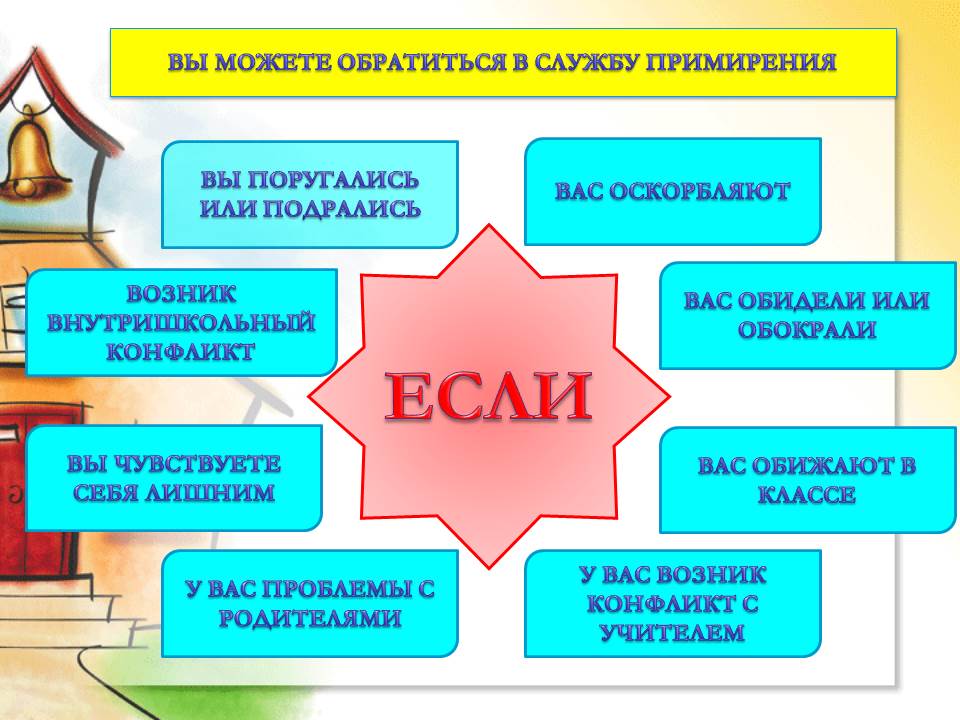 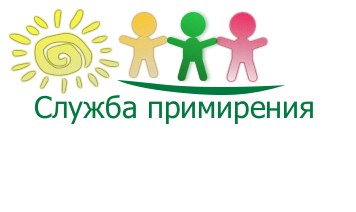 Школьная жизнь - это сложный процесс, включающий в себя не только учебные ситуации, но и совершенно разные уровни взаимодействия большого количества людей. В ходе этих отношений не редко возникают конфликтные ситуации. Зачастую, те способы решение конфликтов, которые обычно практикуются в школе, нередко решают только последствия ссоры, а не ее причину.Медиатор – специалист, призванный разрешать конфликты с помощью медиации. Он участвует в процедуре медиации как третья, нейтральная, незаинтересованная сторона. В процессе переговоров медиатор помогает конфликтующим сторонам понять интересы свои и противника, определить занимаемые позиции.Школьная медиация – это инновационный метод, который применяется для разрешения споров и предотвращения конфликтных ситуаций между участниками образовательного процесса в качестве современного альтернативного способа разрешения споров.Восстановительная медиация – это процесс, в рамках которого участники с помощью беспристрастной третьей стороны (медиатора) разрешают конфликт. Медиатор создает условия для восстановления способности людей понимать друг друга и договариваться о приемлемых для них вариантах разрешения проблем, возникших в результате конфликтных или криминальных ситуаций.Принципы медиации:Конфиденциальность. Встречи строго конфиденциальны;Добровольность. Встречи организуются на добровольных началах участников процесса;Нейтральность. Медиатор нейтрален ко всем участникам конфликта;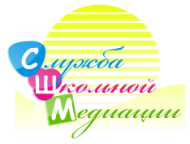 Безоценочность; Медиатор не дает оценку участникам процесса;Беспристрастность, независимость; Медиатор не принимает чью-либо сторону.Ответственность за процесс и результат переговоровОтличие медиации от других форм урегулирования конфликтаМедиация предполагает решение конфликта самими участниками конфликта в ходе переговоров. Медиация альтернативна не только административному способу решения конфликтов, но и альтернативной подростковым силовым методам воздействия. Технология восстановительного правосудия предполагает разрешение вопросов:-последствия ситуации для обеих сторон и чувства сторон по отношению к случившемуся (как правило, обе стороны приходят к пониманию, что последствия разрушительны для обеих сторон конфликта)- решение ситуации (нарушитель видит для себя путь возвращения в социум через восстановление нормальных от ношений с жертвой и восстановление причиненного вреда;- определение мер по предупреждению повторных конфликтов.Аналитическая беседа (может проходить через две-три недели)Задачи:- провести рефлексию результатов медиации;- выяснить, выполнено ли достигнутое соглашение;- обсудить ценности восстановительного способа разрешения конфликтов и криминальных ситуаций